第20屆光寶創新獎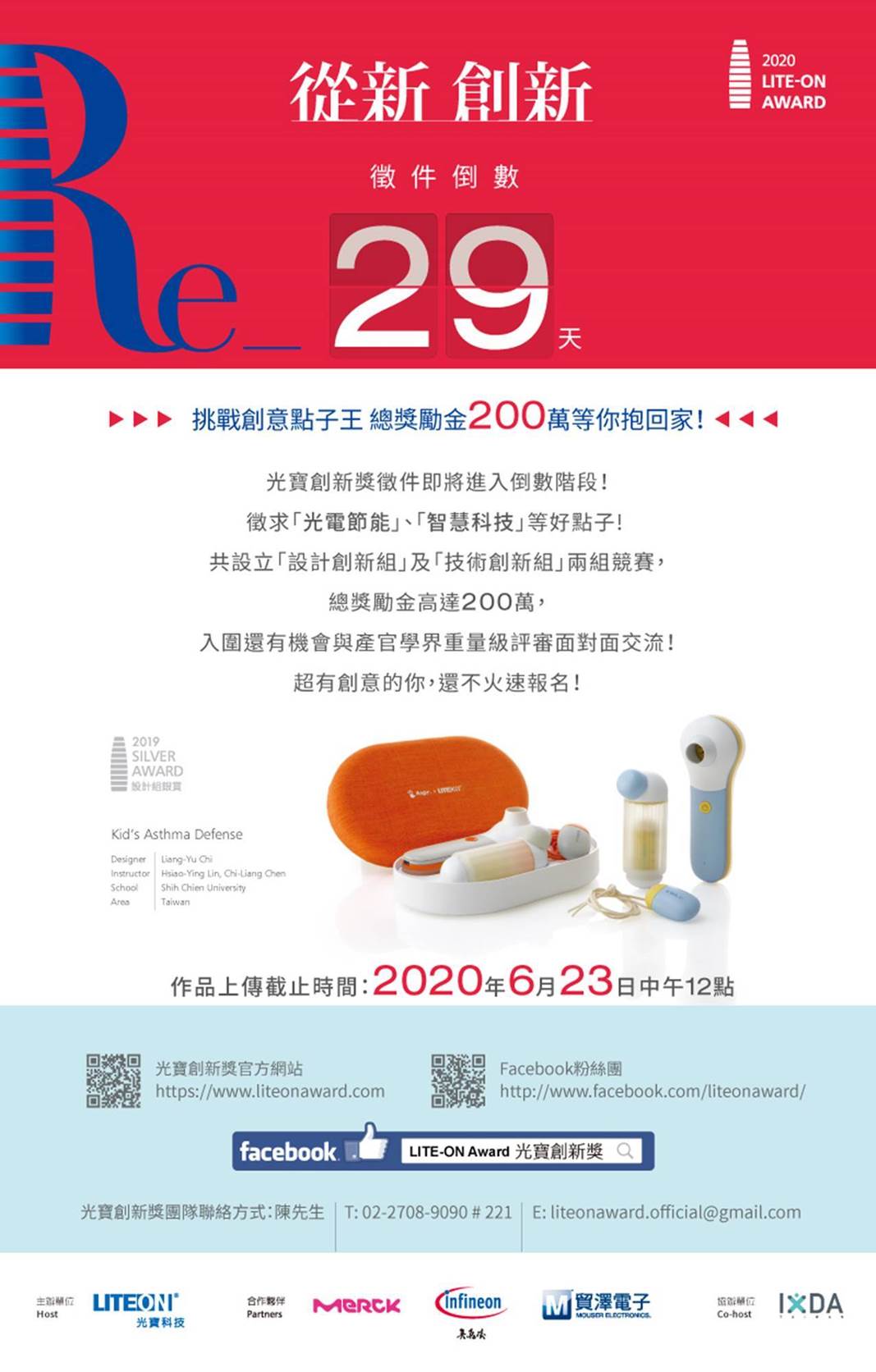 